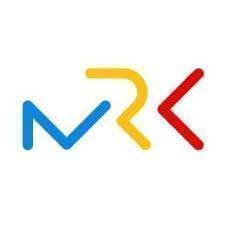 Z sesji Młodzieżowej Rady Krakowa 10 stycznia 2024 r.UCHWAŁA NR XI/2/24MŁODZIEŻOWEJ RADY KRAKOWAz dnia 10 stycznia 2024 r.w sprawie objęcia patronatem projektu „Wanderly.pl”Na podstawie §11 Statutu Młodzieżowej Rady Krakowa stanowiącego załącznik do uchwały nr LXXV/2096/21 Rady Miasta Krakowa z dnia 15 grudnia 2021 r., Młodzieżowa Rada Krakowa uchwala, co następuje:	§1. Młodzieżowa Rada Krakowa obejmuje patronat nad wydarzeniem „Wanderly.pl”.§2. Uchwała wchodzi z dniem podjęcia. 							Przewodniczący Młodzieżowej     								     Rady Krakowa             Wojciech Zalewski